TOWN OF BUNKER HILL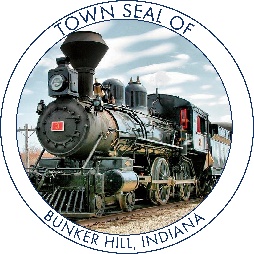 101 WEST BROADWAY								Phone: 	765-614-9043PO BOX 565									Fax: 	765-689-0822BUNKER HILL, IN 46914__________________________________________________________________TOWN COUNCIL MEETING MINUTESRegular MeetingMonday, September 13th, 2021At 6:00 PMCall to Order: President Garber called the meeting to order and led the Pledge of Allegiance. Clerk-Treasurer Pebley called the roll call and the members of the Town Council were present or absent as follows: Present:	Stephen Garber			Absent: 	Mallorie AndersonMike TennyJohn Mercer John Allen Declare a quorum present.Others Present:	Brandon Rush, Town Attorney 			Rodney Deckard, Utility Superintendent Approval of Prior Minutes: Town Council Meeting Minutes, August 9th, 2021, 6:00 PM & September 1st, 2021 Special Meeting.Motion to approve and accept the meeting minutes from August’s Meeting and Sept. 1st Special Meeting was made by Councilman Tenny, Seconded by Councilman Mercer. 4-0 Passed.Approval of Claims:Councilman Mercer made a motion to approve the claims. Councilman Allen seconded; motion passed 4-0.Financial Packet1. Council members signed document stating they received all the financial documents for the Town Council Meeting. Approval of Requests:NO REQUESTS WERE BROUGHT FORTHAttorney’s Report: Mr. Rush talks about the Firearm Ordinance and says some things need to be done. This will be finalized in October’s meeting. Mr. Rush informs the council that we need signed copies of the ordinances being enforced.  Building Commissioner's Report:NO REPORT WAS GIVEN OR PRESENTED Special Business:New HireRodney announces the new hire, Dalton Herron, to the board and those in attendance. Marshal Mr. Liehr presents the council with a letter from the BHPD. Adam informs the council and those in attendance that the BHPD would like to hire Troy Gornto as one of the 3 additional part time deputies previously approved by the council for hire. Mr. Liehr informs those in attendance that Troy would need to undergo Tier 2 training at ILEA. The town of Bunker Hill will be paying this for Troy. It would be the pay rate of $20 an hour at full time hours for a 8 weeks until training is finished. Mr. Liehr feels that this is feasible due to his training being reimbursed by the county. Adam informs the council that there are enough funds to cover the cost of Mr. Gornto’s training. The training will run from October 18th through December 2021. President Garber clarifies that Troy will be Full Time only for this time of training and will remain as a Part Time Deputy upon returning to work for the town of Bunker Hill. Adam confirms that this is correct. Councilman Allen asks the marshal about if he keeps his guys on a schedule or if he has plans to do so. Mr. Liehr informs Councilman Allen and those in attendance that four of the deputies will have set hours a month in advance. These hours will not be made public. Adam informs everyone that his goal is to have everything settled and set by January 2022. He also says his goal is for the Town of Bunker Hill to have 40 hours of coverage a week by January 2022. Motion to approve Troy Gornto as the new hire and send him to ILEA for 8 weeks of training paid by the town is made by Councilman Tenny. Seconded by Councilman Allen. 4-0 Motion Passed. Unfinished Business:New Business:1st Reading of Budget for 2022Clerk Treasurer Cory Pebley presents the budget and discussed the changes made per the Councils request. First Reading is approved by Councilman Allen. Seconded by Councilman Mercer. 4-0 Motion Passed. Public Comments:NO PUBLIC COMMENTS WERE HEARD Motion to Adjourn: A motion to adjourn the meeting is made by Councilman Tenny and Seconded by Councilman Allen. 4-0. Motion Passed. The next Bunker Hill Town Council Meeting will be on October  18th, 2021, at 6:00 PM at the Bunker Hill Town Hall meeting room.________________________________
Steve Garber- President________________________________
Mike Tenny- Vice President_______________________________________
John Allen- Councilman 
______________________________________
John Mercer- Councilman
______________________________________
Mallorie Anderson- CouncilwomanATTEST:
________________________________
Cory Pebley: Clerk-Treasurer